АДМИНИСТРАЦИЯВЕРХНЕМАМОНСКОГО СЕЛЬСКОГО ПОСЕЛЕНИЯВЕРХНЕМАМОНСКОГО МУНИЦИПАЛЬНОГО РАЙОНАВОРОНЕЖСКОЙ ОБЛАСТИПОСТАНОВЛЕНИЕот «__» февраля 2021 г. № ----------------------------------------------------------с. Верхний МамонО внесении изменений в муниципальную программу Верхнемамонского сельского поселения Верхнемамонского муниципального района Воронежской области «Управление финансами и муниципальным имуществом» на 2020-2025 годыВ соответствии со статьей 179 Бюджетного кодекса Российской Федерации, постановлением администрации Верхнемамонского сельского поселения от 30.04.2020г. №40 «Об утверждении Порядка принятия решений о разработке, реализации и оценке эффективности муниципальных программ Верхнемамонского сельского поселения Верхнемамонского муниципального района Воронежской области», администрация Верхнемамонского сельского поселенияПОСТАНОВЛЯЕТ:1. Внести в постановление администрации Верхнемамонского сельского поселения №158 от 08.11.2019 «Об утверждении муниципальной программы Верхнемамонского сельского поселения Верхнемамонского муниципального района Воронежской области «Управление финансами и муниципальным имуществом» на 2020-2025 годы следующие изменения:Изложить муниципальную программу Верхнемамонского сельского поселения Верхнемамонского муниципального района Воронежской области «Управление финансами и муниципальным имуществом» на 2020-2025 годы в новой редакции согласно приложению к настоящему постановлению.2. Опубликовать настоящее постановление в официальном периодическом печатном издании «Информационный бюллетень Верхнемамонского сельского поселения Верхнемамонского муниципального района Воронежской области». 3. Контроль за исполнением настоящего постановления оставляю за собой.Утвержденопостановлением администрацииВерхнемамонского сельского поселения                           от  февраля 2021 года  № Раздел 1. Общая характеристика сферы реализации муниципальной программыСовременное состояние и развитие системы управления муниципальными финансами в Верхнемамонском сельском поселении (далее о тексту сельском поселении) характеризуется проведением ответственной и прозрачной бюджетной политики, исполнением в полном объеме принятых бюджетных обязательств.Бюджет сельского поселения за 2018 год исполнен по доходам в сумме 108061,2 тыс. рублей, или 616,3 процента к первоначальному плану 2018 года, по расходам - в сумме 108092,7 тыс. рублей, или 593,8 процента к первоначальному плану 2018 года, дефицит бюджета составил 31,5  тыс. рублей.Налоговые и неналоговые доходы бюджета сельского поселения  составили 13783,8 тыс. рублей, или 118,6 процентов к первоначальному плану 2018 года.Целью муниципальной программы «Управление финансами и муниципальным имуществом» на 2020-2025 годы (далее – муниципальная программа) является обеспечение финансовой стабильности и эффективное управление  муниципальными финансами,  муниципальным долгом сельского поселения создание условий для качественной и эффективной реализации полномочий органов местного самоуправления  сельского поселения по решению вопросов местного значения, определенных законодательством Российской Федерации. Цель программы будет достигнута путем решения ряда основных задач.Органами местного самоуправления сельского поселения разработаны и приняты муниципальные правовые акты по вопросам местного значения, предусмотренными статьями 14, 14.1 Федерального закона от 06 октября 2003 года № 131-ФЗ «Об общих принципах организации  местного самоуправления в Российской  Федерации».Однако, реализация любого полномочия есть деятельность, требующая адекватного объема ресурсов для своего осуществления. За время действия Федерального закона от 06 октября 2003 г. N 131-ФЗ «Об общих принципах организации местного самоуправления в Российской Федерации» объем полномочий органов местного самоуправления существенно вырос, при этом источники доходов местных бюджетов изменились недостаточно. Это означает, что изначально существовавший дисбаланс между объемом полномочий и располагаемыми для их реализации ресурсами увеличился. Органы местного самоуправления не могут обеспечить решение всех возложенных на них задач, опираясь только на собственную экономическую базу.Согласно Федерального закона от 02 марта 2007 года № 25-ФЗ «О муниципальной службе в Российской Федерации» в качестве приоритетных направлений формирования кадрового состава муниципальной службы среди прочих направлений названы повышение квалификации муниципальных служащих; создание кадрового резерва и его эффективное использование, оценка результатов работы муниципальных служащих посредством проведения аттестации, применение современных технологий подбора кадров при поступлении граждан на муниципальную службу и работы с кадрами при ее прохождении.Таким образом, возросшие  требования   к   квалификационному   уровню кадров обуславливают необходимость создания и совершенствования системы непрерывного образования муниципальных служащих.Разработка и реализация настоящей Программы направлена на мобилизацию внутренних ресурсов муниципалитета (местного бюджета) в целях эффективного решения задач, создания условий для качественной и эффективной реализации полномочий органов местного самоуправления по решению вопросов местного значения, определенных законодательством Российской Федерации.Реализация муниципальной программы позволит повысить ответственность  местных руководителей за социально-экономическое развитие муниципального образования, не допустить необоснованное увеличение бюджетных расходов на содержание системы муниципального управления.Использование программно-целевого метода в практике муниципального управления является действенным средством повышения результативности управления, способом формирования и достижения целей развития, одним из направлений оптимизации бюджетных расходов.Раздел 2. Приоритеты муниципальной политики в сфере реализации муниципальной программы, цели, задачи и показатели (индикаторы) достижения целей и решения задач, описание основных ожидаемых конечных результатов муниципальной программы, сроков и этапов реализации муниципальной программыПриоритеты муниципальной политики в сфере реализациимуниципальной программыПриоритетам муниципальной политики в сфере реализации Программы являются:- повышение эффективности деятельности органов местного самоуправления;- создание условий и стимулов для результативного участия сельского поселения в реализации приоритетных направлений развития Верхнемамонского муниципального района и Воронежской области;- развитие муниципальной службы и совершенствование кадрового состава муниципальных служащих;- вовлечение населения к участию в осуществлении местного самоуправления как обеспечение государственных гарантий реализации прав граждан на осуществление местного самоуправления и элемент развития социально-экономического потенциала сельского поселения;- открытость и публичность деятельности органов местного самоуправления, создание механизма общественного контроля за деятельностью органов и должностных лиц местного самоуправления, повышение ответственности органов местного самоуправления перед населением;- укрепление материально-технической базы органов местного самоуправления.Цели, задачи и показатели (индикаторы) достижения целей и решения задач муниципальной программыЦелью муниципального программы является создание условий для качественной и эффективной реализации полномочий органов местного самоуправления сельского поселения по решению вопросов местного значения, определенных законодательством Российской Федерации.Основными задачами Программы являются:- организация бюджетного процесса;-  развитие эффективной системы предоставления муниципальных услуг; - укрепление материально технической базы органов местного самоуправления;- финансовое обеспечение деятельности органов местного самоуправления;-  содействие повышению квалификации выборных должностных лиц местного самоуправления и муниципальных служащих, формированию кадрового резерва органов местного самоуправления;- осуществление первичного воинского учета граждан.В ходе выполнения Программы посредством планомерного осуществления мероприятий предполагается создать необходимые условия для эффективного осуществления органами местного самоуправления полномочий, предусмотренных законодательством.Достижение запланированных результатов муниципальной программы  характеризуется следующими целевыми показателями (индикаторами):1. Отношение дефицита бюджета сельского поселения к годовому объему доходов бюджета сельского поселения без учета объема безвозмездных поступлений.Значение указанного показателя планируется сохранить на экономически безопасном уровне.2.Доля налоговых и неналоговых  доходов местного бюджета в общем объеме доходов бюджета муниципального образования (без учета безвозмездных поступлений, имеющих целевой характер).Показатель рассчитывается по следующей формуле:D =  Дн/ (Д-Св-Сс-И-Спг)*100%, где:D – доля налоговых и неналоговых доходов  бюджета поселения  в общем объеме доходов бюджета поселения (без учета безвозмездных поступлений, имеющих целевой характер);Дн – налоговые и неналоговые доходы поселения (КБК  000 1 00 00000 00 0000 000 месячного отчета об исполнении бюджета поселения), тыс. рублей;Д – общий объем доходов (КБК 000 8 50 00000 00 0000 000 месячного отчета об исполнении бюджета поселения), тыс. рублей;Св – общий объем субвенций бюджету поселения (КБК 000 2 02 30000 00 0000 000 месячного отчета об исполнении бюджета поселения), тыс. рублей;Сс –  объем субсидий бюджету поселения имеющих целевой характер (КБК 000 2 02 20000 00 0000 000 месячного отчета об исполнении бюджета поселения), тыс. рублей;Спг – дотации по обеспечению сбалансированности бюджету поселения по отдельным поручениям главы администрации муниципального района, тыс. рублей. И – общий объем иных межбюджетных трансфертов бюджету поселения, имеющих целевой характер (КБК 000 2 02 40000 00 0000 000 месячного отчета об исполнении бюджета поселения), тыс. рублей.3.Доля финансовой обеспеченности органов местного самоуправления.Показатель рассчитывается по следующей формуле:D= Фр/Ор*100, гдеФр – фактические расходы на содержание органов местного самоуправления поселения (за исключением расходов за счет целевых средств из бюджетов других уровней бюджетной системы РФ) за отчетный период; Ор – общий объем расходов бюджета (за исключением расходов за счет целевых средств из бюджетов других уровней бюджетной системы РФ)  за отчетный период4. Темпы роста объема поступления неналоговых доходов за использование муниципального имущества (арендная плата за пользование муниципальным имуществом).5. Муниципальный долг сельского поселения в % к годовому объему доходов местного бюджета без учета объема безвозмездных.Показатель рассчитывается как отношение объема муниципального долга сельского поселения на конец года к годовому объему доходов бюджета сельского поселения без учета объема безвозмездных поступлений за соответствующий год. Значение указанного показателя не должно превышать 100%.Целевые индикаторы и показатели муниципальной программы приведены в приложении 1.Конечные результаты реализации муниципальной программыДостижение цели реализации муниципальной программы будет иметь следующие результаты:- подготовка, переподготовка и повышение квалификации  муниципальных служащих;- обеспечение доступа к информации о деятельности органов местного самоуправления сельского поселения;- совершенствование сайта администрации  сельского поселения в сети «Интернет»;- надлежащее ведение первичного воинского учета граждан;- повышение качества предоставления муниципальных услуг;- повышение оплаты труда работников органов местного самоуправления;- пенсионное обеспечение муниципальных служащих.- ремонт административного здания,  закупка  организационной и компьютерной техники, оплата канцелярских товаров и расходных материалов к оргтехнике;- приобретение офисной мебели, бытовой техники, замена эксплуатируемых длительное время автотранспортных средств для обеспечения комфортной и безопасной работы сотрудников администрации.Сроки и этапы реализации муниципальной программыОбщий срок реализации муниципальной рассчитан на период с 2020 по 2025 годы (в один этап).Раздел 3. Обоснование выделения подпрограмм и обобщенная характеристика основных мероприятий.Выделение подпрограмм в данной муниципальной программе не предусмотрено.Основные мероприятия1.	Финансовое обеспечение деятельности органа местного самоуправления - Администрации Верхнемамонского сельского поселения;2.	Финансовое обеспечение выполнения других расходных обязательств органа местного самоуправления - администрации Верхнемамонского сельского поселения;3.	Расходы органа местного самоуправления – администрации Верхнемамонского сельского поселения за счет субвенций из федерального бюджета на осуществление полномочий по первичному воинскому учету на территориях, где отсутствуют военные комиссариаты;4.	Управление муниципальным долгом Верхнемамонского сельского поселения.Раздел 4. Ресурсное обеспечение муниципальной программыОбщий объем финансирования программы  составляет 49531,1 тыс.руб., в том числе: - федеральный бюджет – 1338,3 тыс.руб.;- областной бюджет – 201,9 руб.;- местный бюджет – 47990,9 руб. Финансирование по годам реализации:Финансирование мероприятий муниципальной программы предусмотрено за счет средств  бюджетов различных уровней.Объем финансирования подлежит корректировке в соответствии с нормативным правовым актом о  бюджете на очередной финансовый год и плановый период.Расходы местного  бюджета на реализацию муниципальной программы приведены в приложении 2.Финансирование мероприятий муниципальной  программы на текущий финансовый год приведено в приложении 3.Раздел 5. Анализ рисков реализации муниципальной программы и описание мер управления рисками реализации муниципальной программыК рискам реализации муниципальной программы следует отнести:- недостаточное материально-техническое и финансовое обеспечение органов местного самоуправления;- отсутствие надлежащего кадрового обеспечения для реализации полномочий исполнительных органов местного самоуправления; - возможность возникновения ошибок в выборе приоритетных, наиболее социально значимых проектов и мероприятий муниципальной программы, а также с недостаточным учетом инерционности показателей, характеризующих результаты мероприятий реализации подпрограммы;- недостаточная оценка бюджетных средств, необходимых для достижения поставленных целей.Мерами управления внутренними рисками являются:а) планирование реализации муниципальной программы;б) системный мониторинг выполнения мероприятий муниципальной программы;в) своевременная актуализация ежегодных планов реализации муниципальной программы, в том числе корректировка состава и сроков исполнения мероприятий с сохранением ожидаемых результатов мероприятий муниципальной программы.Для управления внешними рисками, в течение всего срока выполнения муниципальной программы, предусмотрено проведение мониторинга и прогнозирования текущих тенденций в сфере реализации программы и при необходимости актуализация плана реализации муниципальной программы.Раздел 6. Оценка эффективности реализации муниципальной программыОценка эффективности реализации муниципальной программы будет осуществляться путем ежегодного сопоставления:фактических (в сопоставимых условиях) и планируемых значений целевых индикаторов муниципальной программы (целевой параметр – 100%);фактических (в сопоставимых условиях) и планируемых объемов расходов районного   бюджета на реализацию муниципальной программы и ее основных мероприятий (целевой параметр менее 100%);числа выполненных и планируемых мероприятий, предусмотренных  планом реализации муниципальной  программы (приложение 4 к муниципальной программе) (целевой параметр – 100%).Глава Верхнемамонского сельского поселенияО.А. МихайлусовПАСПОРТ
муниципальной программы Верхнемамонского сельского поселения Верхнемамонского муниципального района Воронежской областиПАСПОРТ
муниципальной программы Верхнемамонского сельского поселения Верхнемамонского муниципального района Воронежской областиПАСПОРТ
муниципальной программы Верхнемамонского сельского поселения Верхнемамонского муниципального района Воронежской областиНаименование муниципальной программыНаименование муниципальной программыМуниципальная программа Верхнемамонского сельского поселения Верхнемамонского муниципального района Воронежской области «Управление финансами и муниципальным имуществом» на 2020-2025 годыОтветственный исполнитель муниципальной программыОтветственный исполнитель муниципальной программыАдминистрация  Верхнемамонского сельского поселения Верхнемамонского муниципального района Воронежской областиИсполнители муниципальной программыИсполнители муниципальной программыАдминистрация  Верхнемамонского сельского поселения Верхнемамонского муниципального района Воронежской областиОсновные разработчики муниципальной программыОсновные разработчики муниципальной программыАдминистрация  Верхнемамонского сельского поселения Верхнемамонского муниципального района Воронежской областиПодпрограммы  муниципальной программы и основные мероприятияПодпрограммы  муниципальной программы и основные мероприятияОсновные мероприятияФинансовое обеспечение деятельности органа местного самоуправления - Администрации Верхнемамонского сельского поселения;Финансовое обеспечение выполнения других расходных обязательств органа местного самоуправления - администрации Верхнемамонского сельского поселения;Расходы органа местного самоуправления – администрации Верхнемамонского сельского поселения за счет субвенций из федерального бюджета на осуществление полномочий по первичному воинскому учету на территориях, где отсутствуют военные комиссариаты;Управление муниципальным долгом Верхнемамонского сельского поселения.Цель муниципальной программыЦель муниципальной программыОбеспечение финансовой стабильности и эффективное управление  муниципальными финансами,  муниципальным долгом сельского поселения, создание условий для качественной и эффективной реализации полномочий органов местного самоуправления Верхнемамонского сельского поселения Верхнемамонского муниципального района по решению вопросов местного значения, определенных законодательством Российской Федерации.Задачи муниципальной программыЗадачи муниципальной программыОрганизация бюджетного процесса. Развитие эффективной системы предоставления муниципальных услуг.  Укрепление материально технической базы органов местного самоуправления.  Финансовое обеспечение деятельности органов местного самоуправления.  Содействие повышению квалификации выборных должностных лиц местного самоуправления и муниципальных служащих, формированию кадрового резерва органов местного самоуправления.Осуществление первичного воинского учета граждан.Целевые индикаторы и показатели муниципальной программыЦелевые индикаторы и показатели муниципальной программы1. Дефицит местного бюджета по отношению к годовому объему доходов местного бюджета без учета утвержденного объема безвозмездных поступлений. 2.  Доля налоговых и неналоговых  доходов местного бюджета в общем объеме доходов бюджета муниципального образования (без учета безвозмездных поступлений, имеющих целевой характер).  3. Доля расходов бюджета поселения на содержание органов местного самоуправления.   4. Увеличение объема поступления неналоговых доходов за использование муниципального имущества (арендная плата за пользование муниципальным имуществом). 5. Муниципальный долг сельского поселения в % к годовому объему доходов местного бюджета без учета объема безвозмездных. Этапы и сроки реализации муниципальной программыЭтапы и сроки реализации муниципальной программы2020-2025 годыЭтапы реализации программы не выделяютсяОбъемы и источники финансирования муниципальной программы (в действующих ценах каждого года реализации муниципальной программы)Объемы и источники финансирования муниципальной программы (в действующих ценах каждого года реализации муниципальной программы)Общий объем финансирования: 49531,1 тыс.рублей, в том числе, тыс.рублейОжидаемые конечные результаты реализации муниципальной программыОжидаемые конечные результаты реализации муниципальной программы       1. Дефицит местного бюджета по отношению к годовому объему доходов местного бюджета без учета утвержденного объема безвозмездных поступлений не более 10% ежегодно.       2.  Увеличение доли налоговых и неналоговых  доходов местного бюджета в общем объеме доходов бюджета муниципального образования (без учета безвозмездных поступлений, имеющих целевой характер) до 90 %.        3. Снижение доли расходов бюджета поселения на содержание органов местного самоуправления к 2025 году до 13%.         4. Увеличение объема поступления неналоговых доходов за использование муниципального имущества (арендная плата за пользование муниципальным имуществом) на 5%.       5. Муниципальный долг сельского поселения в % к годовому объему доходов местного бюджета без учета объема безвозмездных не должен превышать 100% ежегодно.БюджетГод реализации202020212022202320242025Всего, в том числе:7875,79013,78421,88684,77712,67822,6федеральный бюджет 220,1226,5228,8237,7212,6212,6областной бюджет201,9----местный бюджет7453,78787,28193,08447,07500,07610,0Приложение 1
к  муниципальной программе "Управление финансами и муниципальным имуществом" на 2020-2025 годыСведения о показателях (индикаторах) муниципальной программы Верхнемамонского сельского поселения Верхнемамонского муниципального района  Воронежской области  "Управление финансами и муниципальным имуществом" на 2020-2025 годы  и их значенияхПриложение 2к  муниципальной программе "Управление финансами и муниципальным имуществом" на 2020-2025 годыРасходы местного бюджета на реализацию муниципальной программы Верхнемамонского сельского поселения Верхнемамонского муниципального района  Воронежской областиПриложение 2к  муниципальной программе "Управление финансами и муниципальным имуществом" на 2020-2025 годыРасходы местного бюджета на реализацию муниципальной программы Верхнемамонского сельского поселения Верхнемамонского муниципального района  Воронежской областиПриложение 2к  муниципальной программе "Управление финансами и муниципальным имуществом" на 2020-2025 годыРасходы местного бюджета на реализацию муниципальной программы Верхнемамонского сельского поселения Верхнемамонского муниципального района  Воронежской областиПриложение 2к  муниципальной программе "Управление финансами и муниципальным имуществом" на 2020-2025 годыРасходы местного бюджета на реализацию муниципальной программы Верхнемамонского сельского поселения Верхнемамонского муниципального района  Воронежской областиПриложение 2к  муниципальной программе "Управление финансами и муниципальным имуществом" на 2020-2025 годыРасходы местного бюджета на реализацию муниципальной программы Верхнемамонского сельского поселения Верхнемамонского муниципального района  Воронежской областиПриложение 2к  муниципальной программе "Управление финансами и муниципальным имуществом" на 2020-2025 годыРасходы местного бюджета на реализацию муниципальной программы Верхнемамонского сельского поселения Верхнемамонского муниципального района  Воронежской областиПриложение 2к  муниципальной программе "Управление финансами и муниципальным имуществом" на 2020-2025 годыРасходы местного бюджета на реализацию муниципальной программы Верхнемамонского сельского поселения Верхнемамонского муниципального района  Воронежской областиПриложение 2к  муниципальной программе "Управление финансами и муниципальным имуществом" на 2020-2025 годыРасходы местного бюджета на реализацию муниципальной программы Верхнемамонского сельского поселения Верхнемамонского муниципального района  Воронежской областиПриложение 2к  муниципальной программе "Управление финансами и муниципальным имуществом" на 2020-2025 годыРасходы местного бюджета на реализацию муниципальной программы Верхнемамонского сельского поселения Верхнемамонского муниципального района  Воронежской областиПриложение 2к  муниципальной программе "Управление финансами и муниципальным имуществом" на 2020-2025 годыРасходы местного бюджета на реализацию муниципальной программы Верхнемамонского сельского поселения Верхнемамонского муниципального района  Воронежской областиСтатусСтатусНаименование муниципальной программы, подпрограммы, основного мероприятияНаименование ответственного исполнителя, исполнителя - главного распорядителя средств местного бюджета (далее - ГРБС)Расходы местного бюджета на реализацию муниципальной программы, тыс.руб.Расходы местного бюджета на реализацию муниципальной программы, тыс.руб.Расходы местного бюджета на реализацию муниципальной программы, тыс.руб.Расходы местного бюджета на реализацию муниципальной программы, тыс.руб.Расходы местного бюджета на реализацию муниципальной программы, тыс.руб.Расходы местного бюджета на реализацию муниципальной программы, тыс.руб.Расходы местного бюджета на реализацию муниципальной программы, тыс.руб.СтатусСтатусНаименование муниципальной программы, подпрограммы, основного мероприятияНаименование ответственного исполнителя, исполнителя - главного распорядителя средств местного бюджета (далее - ГРБС)Всего2020
(первый год реализации)2021
(второй год реализации)2022
(третий год реализации)2023
(четвертый год реализации)2024
(пятый год реализации)2025
(шестой год реализации)1123456789    10МУНИЦИПАЛЬНАЯ ПРОГРАММАМУНИЦИПАЛЬНАЯ ПРОГРАММА"Управление финансами и муниципальным имуществом" на 2020-2025 годывсего47990,97453,78787,28193,08447,07500,07610,0МУНИЦИПАЛЬНАЯ ПРОГРАММАМУНИЦИПАЛЬНАЯ ПРОГРАММА"Управление финансами и муниципальным имуществом" на 2020-2025 годыв том числе по ГРБС:МУНИЦИПАЛЬНАЯ ПРОГРАММАМУНИЦИПАЛЬНАЯ ПРОГРАММА"Управление финансами и муниципальным имуществом" на 2020-2025 годыАдминистрация сельского поселения47990,97453,78787,28193,08447,07500,07610,0Основное мероприятие1.1Основное мероприятие1.1Финансовое обеспечение деятельности органа местного самоуправления - Администрации Верхнемамонского сельского поселениявсего46037,87184,68443,27835,08075,07200,07300,0Основное мероприятие1.1Основное мероприятие1.1Финансовое обеспечение деятельности органа местного самоуправления - Администрации Верхнемамонского сельского поселенияв том числе по ГРБС:Основное мероприятие1.1Основное мероприятие1.1Финансовое обеспечение деятельности органа местного самоуправления - Администрации Верхнемамонского сельского поселенияАдминистрация сельского поселения46037,87184,68443,27835,08075,07200,07300,0 Основное мероприятие1.2 Основное мероприятие1.2Финансовое обеспечение выполнения других расходных обязательств органа местного самоуправления - администрации Верхнемамонского сельского поселениявсего1953,1269,1344,0358,0372,0300,0310,0 Основное мероприятие1.2 Основное мероприятие1.2Финансовое обеспечение выполнения других расходных обязательств органа местного самоуправления - администрации Верхнемамонского сельского поселенияв том числе по ГРБС: Основное мероприятие1.2 Основное мероприятие1.2Финансовое обеспечение выполнения других расходных обязательств органа местного самоуправления - администрации Верхнемамонского сельского поселенияАдминистрация сельского поселения1953,1269,1344,0358,0372,0300,0310,0Основное мероприятие1.3Основное мероприятие1.3Расходы органа местного самоуправления – администрации Верхнемамонского сельского поселения за счет субвенций из федерального бюджета на осуществление полномочий по первичному воинскому учету на территориях, где отсутствуют военные комиссариатывсего0,00,00,00,00,00,00,0Основное мероприятие1.3Основное мероприятие1.3Расходы органа местного самоуправления – администрации Верхнемамонского сельского поселения за счет субвенций из федерального бюджета на осуществление полномочий по первичному воинскому учету на территориях, где отсутствуют военные комиссариатыв том числе по ГРБС:Основное мероприятие1.3Основное мероприятие1.3Расходы органа местного самоуправления – администрации Верхнемамонского сельского поселения за счет субвенций из федерального бюджета на осуществление полномочий по первичному воинскому учету на территориях, где отсутствуют военные комиссариатыАдминистрация сельского поселения0,00,00,00,00,00,00,0Основное мероприятие1.4Основное мероприятие1.4Управление государственным долгом Верхнемамонского сельского поселениявсего0,00,00,00,00,00,00,0Основное мероприятие1.4Основное мероприятие1.4Управление государственным долгом Верхнемамонского сельского поселенияв том числе по ГРБС:Основное мероприятие1.4Основное мероприятие1.4Управление государственным долгом Верхнемамонского сельского поселенияАдминистрация сельского поселения0,00,00,00,00,00,00,0Приложение 3
к муниципальной программе "Управление финансами и муниципальным имуществом" на 2020-2025 годыФинансовое обеспечение и прогнозная (справочная) оценка расходов федерального, областного и местных бюджетов, бюджетов внебюджетных фондов, юридических и физических лиц на реализацию муниципальной программы "Управление финансами и муниципальным имуществом" на 2020-2025 годыПриложение 3
к муниципальной программе "Управление финансами и муниципальным имуществом" на 2020-2025 годыФинансовое обеспечение и прогнозная (справочная) оценка расходов федерального, областного и местных бюджетов, бюджетов внебюджетных фондов, юридических и физических лиц на реализацию муниципальной программы "Управление финансами и муниципальным имуществом" на 2020-2025 годыПриложение 3
к муниципальной программе "Управление финансами и муниципальным имуществом" на 2020-2025 годыФинансовое обеспечение и прогнозная (справочная) оценка расходов федерального, областного и местных бюджетов, бюджетов внебюджетных фондов, юридических и физических лиц на реализацию муниципальной программы "Управление финансами и муниципальным имуществом" на 2020-2025 годыПриложение 3
к муниципальной программе "Управление финансами и муниципальным имуществом" на 2020-2025 годыФинансовое обеспечение и прогнозная (справочная) оценка расходов федерального, областного и местных бюджетов, бюджетов внебюджетных фондов, юридических и физических лиц на реализацию муниципальной программы "Управление финансами и муниципальным имуществом" на 2020-2025 годыПриложение 3
к муниципальной программе "Управление финансами и муниципальным имуществом" на 2020-2025 годыФинансовое обеспечение и прогнозная (справочная) оценка расходов федерального, областного и местных бюджетов, бюджетов внебюджетных фондов, юридических и физических лиц на реализацию муниципальной программы "Управление финансами и муниципальным имуществом" на 2020-2025 годыПриложение 3
к муниципальной программе "Управление финансами и муниципальным имуществом" на 2020-2025 годыФинансовое обеспечение и прогнозная (справочная) оценка расходов федерального, областного и местных бюджетов, бюджетов внебюджетных фондов, юридических и физических лиц на реализацию муниципальной программы "Управление финансами и муниципальным имуществом" на 2020-2025 годыПриложение 3
к муниципальной программе "Управление финансами и муниципальным имуществом" на 2020-2025 годыФинансовое обеспечение и прогнозная (справочная) оценка расходов федерального, областного и местных бюджетов, бюджетов внебюджетных фондов, юридических и физических лиц на реализацию муниципальной программы "Управление финансами и муниципальным имуществом" на 2020-2025 годыПриложение 3
к муниципальной программе "Управление финансами и муниципальным имуществом" на 2020-2025 годыФинансовое обеспечение и прогнозная (справочная) оценка расходов федерального, областного и местных бюджетов, бюджетов внебюджетных фондов, юридических и физических лиц на реализацию муниципальной программы "Управление финансами и муниципальным имуществом" на 2020-2025 годыПриложение 3
к муниципальной программе "Управление финансами и муниципальным имуществом" на 2020-2025 годыФинансовое обеспечение и прогнозная (справочная) оценка расходов федерального, областного и местных бюджетов, бюджетов внебюджетных фондов, юридических и физических лиц на реализацию муниципальной программы "Управление финансами и муниципальным имуществом" на 2020-2025 годыПриложение 3
к муниципальной программе "Управление финансами и муниципальным имуществом" на 2020-2025 годыФинансовое обеспечение и прогнозная (справочная) оценка расходов федерального, областного и местных бюджетов, бюджетов внебюджетных фондов, юридических и физических лиц на реализацию муниципальной программы "Управление финансами и муниципальным имуществом" на 2020-2025 годыПриложение 3
к муниципальной программе "Управление финансами и муниципальным имуществом" на 2020-2025 годыФинансовое обеспечение и прогнозная (справочная) оценка расходов федерального, областного и местных бюджетов, бюджетов внебюджетных фондов, юридических и физических лиц на реализацию муниципальной программы "Управление финансами и муниципальным имуществом" на 2020-2025 годыПриложение 3
к муниципальной программе "Управление финансами и муниципальным имуществом" на 2020-2025 годыФинансовое обеспечение и прогнозная (справочная) оценка расходов федерального, областного и местных бюджетов, бюджетов внебюджетных фондов, юридических и физических лиц на реализацию муниципальной программы "Управление финансами и муниципальным имуществом" на 2020-2025 годыПриложение 3
к муниципальной программе "Управление финансами и муниципальным имуществом" на 2020-2025 годыФинансовое обеспечение и прогнозная (справочная) оценка расходов федерального, областного и местных бюджетов, бюджетов внебюджетных фондов, юридических и физических лиц на реализацию муниципальной программы "Управление финансами и муниципальным имуществом" на 2020-2025 годыПриложение 3
к муниципальной программе "Управление финансами и муниципальным имуществом" на 2020-2025 годыФинансовое обеспечение и прогнозная (справочная) оценка расходов федерального, областного и местных бюджетов, бюджетов внебюджетных фондов, юридических и физических лиц на реализацию муниципальной программы "Управление финансами и муниципальным имуществом" на 2020-2025 годыПриложение 3
к муниципальной программе "Управление финансами и муниципальным имуществом" на 2020-2025 годыФинансовое обеспечение и прогнозная (справочная) оценка расходов федерального, областного и местных бюджетов, бюджетов внебюджетных фондов, юридических и физических лиц на реализацию муниципальной программы "Управление финансами и муниципальным имуществом" на 2020-2025 годыПриложение 3
к муниципальной программе "Управление финансами и муниципальным имуществом" на 2020-2025 годыФинансовое обеспечение и прогнозная (справочная) оценка расходов федерального, областного и местных бюджетов, бюджетов внебюджетных фондов, юридических и физических лиц на реализацию муниципальной программы "Управление финансами и муниципальным имуществом" на 2020-2025 годыСтатусСтатусСтатусСтатусНаименование муниципальной программы, подпрограммы, основного мероприятия Источники ресурсного обеспеченияИсточники ресурсного обеспеченияОценка расходов по годам реализации муниципальной программы, тыс. руб.Оценка расходов по годам реализации муниципальной программы, тыс. руб.Оценка расходов по годам реализации муниципальной программы, тыс. руб.Оценка расходов по годам реализации муниципальной программы, тыс. руб.Оценка расходов по годам реализации муниципальной программы, тыс. руб.Оценка расходов по годам реализации муниципальной программы, тыс. руб.Оценка расходов по годам реализации муниципальной программы, тыс. руб.Оценка расходов по годам реализации муниципальной программы, тыс. руб.Оценка расходов по годам реализации муниципальной программы, тыс. руб.Оценка расходов по годам реализации муниципальной программы, тыс. руб.Оценка расходов по годам реализации муниципальной программы, тыс. руб.СтатусСтатусСтатусСтатусНаименование муниципальной программы, подпрограммы, основного мероприятия Источники ресурсного обеспеченияИсточники ресурсного обеспеченияВсегоВсего2020
(первый год реализации)2020
(первый год реализации)2021
(второй год реализации)2022
(третий год реализации)2023
(четвертый год реализации)2023
(четвертый год реализации)2024
(пятый год реализации)2024
(пятый год реализации)2025
(шестой год реализации)1111233445567889910МУНИЦИПАЛЬНАЯ ПРОГРАММАМУНИЦИПАЛЬНАЯ ПРОГРАММАМУНИЦИПАЛЬНАЯ ПРОГРАММАМУНИЦИПАЛЬНАЯ ПРОГРАММА"Управление финансами и муниципальным имуществом" на 2020-2025 годывсего, в том числе:всего, в том числе:49531,149531,17875,77875,79013,78421,88684,78684,77712,67712,67822,6МУНИЦИПАЛЬНАЯ ПРОГРАММАМУНИЦИПАЛЬНАЯ ПРОГРАММАМУНИЦИПАЛЬНАЯ ПРОГРАММАМУНИЦИПАЛЬНАЯ ПРОГРАММА"Управление финансами и муниципальным имуществом" на 2020-2025 годыфедеральный бюджет федеральный бюджет 1338,31338,3220,1220,1226,5228,8237,7237,7212,6212,6212,6МУНИЦИПАЛЬНАЯ ПРОГРАММАМУНИЦИПАЛЬНАЯ ПРОГРАММАМУНИЦИПАЛЬНАЯ ПРОГРАММАМУНИЦИПАЛЬНАЯ ПРОГРАММА"Управление финансами и муниципальным имуществом" на 2020-2025 годыобластной бюджетобластной бюджет201,9201,9201,9201,9МУНИЦИПАЛЬНАЯ ПРОГРАММАМУНИЦИПАЛЬНАЯ ПРОГРАММАМУНИЦИПАЛЬНАЯ ПРОГРАММАМУНИЦИПАЛЬНАЯ ПРОГРАММА"Управление финансами и муниципальным имуществом" на 2020-2025 годыместный бюджетместный бюджет47990,947990,97453,77453,78787,28193,08447,08447,07500,07500,07610,0МУНИЦИПАЛЬНАЯ ПРОГРАММАМУНИЦИПАЛЬНАЯ ПРОГРАММАМУНИЦИПАЛЬНАЯ ПРОГРАММАМУНИЦИПАЛЬНАЯ ПРОГРАММА"Управление финансами и муниципальным имуществом" на 2020-2025 годы внебюджетные фонды                         внебюджетные фонды                        МУНИЦИПАЛЬНАЯ ПРОГРАММАМУНИЦИПАЛЬНАЯ ПРОГРАММАМУНИЦИПАЛЬНАЯ ПРОГРАММАМУНИЦИПАЛЬНАЯ ПРОГРАММА"Управление финансами и муниципальным имуществом" на 2020-2025 годыюридические лица 1юридические лица 1МУНИЦИПАЛЬНАЯ ПРОГРАММАМУНИЦИПАЛЬНАЯ ПРОГРАММАМУНИЦИПАЛЬНАЯ ПРОГРАММАМУНИЦИПАЛЬНАЯ ПРОГРАММА"Управление финансами и муниципальным имуществом" на 2020-2025 годыфизические лицафизические лицаОсновное мероприятие1.1Основное мероприятие1.1Основное мероприятие1.1Основное мероприятие1.1Финансовое обеспечение деятельности органа местного самоуправления - Администрации Верхнемамонского сельского поселениявсего, в том числе:всего, в том числе:46239,746239,77386,57386,58443,27835,08075,08075,07200,07200,07300,0Основное мероприятие1.1Основное мероприятие1.1Основное мероприятие1.1Основное мероприятие1.1Финансовое обеспечение деятельности органа местного самоуправления - Администрации Верхнемамонского сельского поселенияфедеральный бюджет федеральный бюджет Основное мероприятие1.1Основное мероприятие1.1Основное мероприятие1.1Основное мероприятие1.1Финансовое обеспечение деятельности органа местного самоуправления - Администрации Верхнемамонского сельского поселенияобластной бюджетобластной бюджет201,9201,9201,9201,9Основное мероприятие1.1Основное мероприятие1.1Основное мероприятие1.1Основное мероприятие1.1Финансовое обеспечение деятельности органа местного самоуправления - Администрации Верхнемамонского сельского поселенияместный бюджетместный бюджет46037,846037,87184,67184,68443,27835,08075,08075,07200,07200,07300,0Основное мероприятие1.1Основное мероприятие1.1Основное мероприятие1.1Основное мероприятие1.1Финансовое обеспечение деятельности органа местного самоуправления - Администрации Верхнемамонского сельского поселения внебюджетные фонды                         внебюджетные фонды                        Основное мероприятие1.1Основное мероприятие1.1Основное мероприятие1.1Основное мероприятие1.1Финансовое обеспечение деятельности органа местного самоуправления - Администрации Верхнемамонского сельского поселенияюридические лицаюридические лицаОсновное мероприятие1.1Основное мероприятие1.1Основное мероприятие1.1Основное мероприятие1.1Финансовое обеспечение деятельности органа местного самоуправления - Администрации Верхнемамонского сельского поселенияфизические лицафизические лица Основное мероприятие1.2 Основное мероприятие1.2 Основное мероприятие1.2 Основное мероприятие1.2Финансовое обеспечение выполнения других расходных обязательств органа местного самоуправления - администрации Верхнемамонского сельского поселениявсего, в том числе:всего, в том числе:1953,11953,1269,1269,1344,0358,0372,0372,0300,0300,0310,0 Основное мероприятие1.2 Основное мероприятие1.2 Основное мероприятие1.2 Основное мероприятие1.2Финансовое обеспечение выполнения других расходных обязательств органа местного самоуправления - администрации Верхнемамонского сельского поселенияфедеральный бюджет федеральный бюджет  Основное мероприятие1.2 Основное мероприятие1.2 Основное мероприятие1.2 Основное мероприятие1.2Финансовое обеспечение выполнения других расходных обязательств органа местного самоуправления - администрации Верхнемамонского сельского поселенияобластной бюджетобластной бюджет Основное мероприятие1.2 Основное мероприятие1.2 Основное мероприятие1.2 Основное мероприятие1.2Финансовое обеспечение выполнения других расходных обязательств органа местного самоуправления - администрации Верхнемамонского сельского поселенияместный бюджетместный бюджет1953,11953,1269,1269,1344,0358,0372,0372,0300,0300,0310,0 Основное мероприятие1.2 Основное мероприятие1.2 Основное мероприятие1.2 Основное мероприятие1.2Финансовое обеспечение выполнения других расходных обязательств органа местного самоуправления - администрации Верхнемамонского сельского поселения внебюджетные фонды                         внебюджетные фонды                         Основное мероприятие1.2 Основное мероприятие1.2 Основное мероприятие1.2 Основное мероприятие1.2Финансовое обеспечение выполнения других расходных обязательств органа местного самоуправления - администрации Верхнемамонского сельского поселенияюридические лицаюридические лица Основное мероприятие1.2 Основное мероприятие1.2 Основное мероприятие1.2 Основное мероприятие1.2Финансовое обеспечение выполнения других расходных обязательств органа местного самоуправления - администрации Верхнемамонского сельского поселенияфизические лицафизические лицаОсновное мероприятие1.3Основное мероприятие1.3Основное мероприятие1.3Основное мероприятие1.3Расходы органа местного самоуправления – администрации Верхнемамонского сельского поселения за счет субвенций из федерального бюджета на осуществление полномочий по первичному воинскому учету на территориях, где отсутствуют военные комиссариатывсего, в том числе:всего, в том числе:1338,31338,3220,1220,1226,5228,8237,7237,7212,6212,6212,6Основное мероприятие1.3Основное мероприятие1.3Основное мероприятие1.3Основное мероприятие1.3Расходы органа местного самоуправления – администрации Верхнемамонского сельского поселения за счет субвенций из федерального бюджета на осуществление полномочий по первичному воинскому учету на территориях, где отсутствуют военные комиссариатыфедеральный бюджет федеральный бюджет 1338,31338,3220,1220,1226,5228,8237,7237,7212,6212,6212,6Основное мероприятие1.3Основное мероприятие1.3Основное мероприятие1.3Основное мероприятие1.3Расходы органа местного самоуправления – администрации Верхнемамонского сельского поселения за счет субвенций из федерального бюджета на осуществление полномочий по первичному воинскому учету на территориях, где отсутствуют военные комиссариатыобластной бюджетобластной бюджетОсновное мероприятие1.3Основное мероприятие1.3Основное мероприятие1.3Основное мероприятие1.3Расходы органа местного самоуправления – администрации Верхнемамонского сельского поселения за счет субвенций из федерального бюджета на осуществление полномочий по первичному воинскому учету на территориях, где отсутствуют военные комиссариатыместный бюджетместный бюджетОсновное мероприятие1.3Основное мероприятие1.3Основное мероприятие1.3Основное мероприятие1.3Расходы органа местного самоуправления – администрации Верхнемамонского сельского поселения за счет субвенций из федерального бюджета на осуществление полномочий по первичному воинскому учету на территориях, где отсутствуют военные комиссариаты внебюджетные фонды                         внебюджетные фонды                        Основное мероприятие1.3Основное мероприятие1.3Основное мероприятие1.3Основное мероприятие1.3Расходы органа местного самоуправления – администрации Верхнемамонского сельского поселения за счет субвенций из федерального бюджета на осуществление полномочий по первичному воинскому учету на территориях, где отсутствуют военные комиссариатыюридические лицаюридические лицаОсновное мероприятие1.3Основное мероприятие1.3Основное мероприятие1.3Основное мероприятие1.3Расходы органа местного самоуправления – администрации Верхнемамонского сельского поселения за счет субвенций из федерального бюджета на осуществление полномочий по первичному воинскому учету на территориях, где отсутствуют военные комиссариатыфизические лицафизические лицаОсновное мероприятие1.4Основное мероприятие1.4Основное мероприятие1.4Основное мероприятие1.4Управление государственным долгом Верхнемамонского сельского поселениявсего, в том числе:всего, в том числе:0,00,00,00,00,00,00,00,00,00,00,0Основное мероприятие1.4Основное мероприятие1.4Основное мероприятие1.4Основное мероприятие1.4Управление государственным долгом Верхнемамонского сельского поселенияфедеральный бюджет федеральный бюджет Основное мероприятие1.4Основное мероприятие1.4Основное мероприятие1.4Основное мероприятие1.4Управление государственным долгом Верхнемамонского сельского поселенияобластной бюджетобластной бюджетОсновное мероприятие1.4Основное мероприятие1.4Основное мероприятие1.4Основное мероприятие1.4Управление государственным долгом Верхнемамонского сельского поселенияместный бюджетместный бюджет0,00,00,00,00,00,00,00,00,00,00,0Основное мероприятие1.4Основное мероприятие1.4Основное мероприятие1.4Основное мероприятие1.4Управление государственным долгом Верхнемамонского сельского поселения внебюджетные фонды                         внебюджетные фонды                        Основное мероприятие1.4Основное мероприятие1.4Основное мероприятие1.4Основное мероприятие1.4Управление государственным долгом Верхнемамонского сельского поселенияюридические лицаюридические лицаОсновное мероприятие1.4Основное мероприятие1.4Основное мероприятие1.4Основное мероприятие1.4Управление государственным долгом Верхнемамонского сельского поселенияфизические лицафизические лицаПриложение 4
к муниципальной программе "Управление финансами и муниципальным имуществом"  на 2020-2025 годыПлан реализации муниципальной программы  "Управление финансами и муниципальным имуществом"  на 2021 год
Приложение 4
к муниципальной программе "Управление финансами и муниципальным имуществом"  на 2020-2025 годыПлан реализации муниципальной программы  "Управление финансами и муниципальным имуществом"  на 2021 год
Приложение 4
к муниципальной программе "Управление финансами и муниципальным имуществом"  на 2020-2025 годыПлан реализации муниципальной программы  "Управление финансами и муниципальным имуществом"  на 2021 год
Приложение 4
к муниципальной программе "Управление финансами и муниципальным имуществом"  на 2020-2025 годыПлан реализации муниципальной программы  "Управление финансами и муниципальным имуществом"  на 2021 год
Приложение 4
к муниципальной программе "Управление финансами и муниципальным имуществом"  на 2020-2025 годыПлан реализации муниципальной программы  "Управление финансами и муниципальным имуществом"  на 2021 год
Приложение 4
к муниципальной программе "Управление финансами и муниципальным имуществом"  на 2020-2025 годыПлан реализации муниципальной программы  "Управление финансами и муниципальным имуществом"  на 2021 год
Приложение 4
к муниципальной программе "Управление финансами и муниципальным имуществом"  на 2020-2025 годыПлан реализации муниципальной программы  "Управление финансами и муниципальным имуществом"  на 2021 год
Приложение 4
к муниципальной программе "Управление финансами и муниципальным имуществом"  на 2020-2025 годыПлан реализации муниципальной программы  "Управление финансами и муниципальным имуществом"  на 2021 год
Приложение 4
к муниципальной программе "Управление финансами и муниципальным имуществом"  на 2020-2025 годыПлан реализации муниципальной программы  "Управление финансами и муниципальным имуществом"  на 2021 год
Приложение 4
к муниципальной программе "Управление финансами и муниципальным имуществом"  на 2020-2025 годыПлан реализации муниципальной программы  "Управление финансами и муниципальным имуществом"  на 2021 год
Приложение 4
к муниципальной программе "Управление финансами и муниципальным имуществом"  на 2020-2025 годыПлан реализации муниципальной программы  "Управление финансами и муниципальным имуществом"  на 2021 год
Приложение 4
к муниципальной программе "Управление финансами и муниципальным имуществом"  на 2020-2025 годыПлан реализации муниципальной программы  "Управление финансами и муниципальным имуществом"  на 2021 год
Приложение 4
к муниципальной программе "Управление финансами и муниципальным имуществом"  на 2020-2025 годыПлан реализации муниципальной программы  "Управление финансами и муниципальным имуществом"  на 2021 год
Приложение 4
к муниципальной программе "Управление финансами и муниципальным имуществом"  на 2020-2025 годыПлан реализации муниципальной программы  "Управление финансами и муниципальным имуществом"  на 2021 год
Приложение 4
к муниципальной программе "Управление финансами и муниципальным имуществом"  на 2020-2025 годыПлан реализации муниципальной программы  "Управление финансами и муниципальным имуществом"  на 2021 год
Приложение 4
к муниципальной программе "Управление финансами и муниципальным имуществом"  на 2020-2025 годыПлан реализации муниципальной программы  "Управление финансами и муниципальным имуществом"  на 2021 год
№ п/пСтатусСтатусНаименование  подпрограммы,  основного мероприятия, мероприятияНаименование  подпрограммы,  основного мероприятия, мероприятияНаименование  подпрограммы,  основного мероприятия, мероприятияСрокСрокСрокСрокОжидаемый непосредственный результат (краткое описание) от реализации подпрограммы, основного мероприятия, мероприятия в очередном финансовом годуОжидаемый непосредственный результат (краткое описание) от реализации подпрограммы, основного мероприятия, мероприятия в очередном финансовом годуОжидаемый непосредственный результат (краткое описание) от реализации подпрограммы, основного мероприятия, мероприятия в очередном финансовом годуОжидаемый непосредственный результат (краткое описание) от реализации подпрограммы, основного мероприятия, мероприятия в очередном финансовом годуКБК 
(местный
бюджет)КБК 
(местный
бюджет)Расходы, предусмотренные решением представительного органа местного самоуправления о местном бюджете, на 2020 годРасходы, предусмотренные решением представительного органа местного самоуправления о местном бюджете, на 2020 год№ п/пСтатусСтатусНаименование  подпрограммы,  основного мероприятия, мероприятияНаименование  подпрограммы,  основного мероприятия, мероприятияНаименование  подпрограммы,  основного мероприятия, мероприятияначала реализации
мероприятия в очередном финансовом годуначала реализации
мероприятия в очередном финансовом годуокончания реализации
мероприятия
в очередном финансовом годуокончания реализации
мероприятия
в очередном финансовом годуОжидаемый непосредственный результат (краткое описание) от реализации подпрограммы, основного мероприятия, мероприятия в очередном финансовом годуОжидаемый непосредственный результат (краткое описание) от реализации подпрограммы, основного мероприятия, мероприятия в очередном финансовом годуОжидаемый непосредственный результат (краткое описание) от реализации подпрограммы, основного мероприятия, мероприятия в очередном финансовом годуОжидаемый непосредственный результат (краткое описание) от реализации подпрограммы, основного мероприятия, мероприятия в очередном финансовом годуКБК 
(местный
бюджет)КБК 
(местный
бюджет)Расходы, предусмотренные решением представительного органа местного самоуправления о местном бюджете, на 2020 годРасходы, предусмотренные решением представительного органа местного самоуправления о местном бюджете, на 2020 год1223334455666677881МУНИЦИПАЛЬНАЯ ПРОГРАММАМУНИЦИПАЛЬНАЯ ПРОГРАММА"Управление финансами и муниципальным имуществом" на 2020-2025 годы"Управление финансами и муниципальным имуществом" на 2020-2025 годы"Управление финансами и муниципальным имуществом" на 2020-2025 годы01.01.2021г01.01.2021г31.12.2021г31.12.2021гПовышение эффективности деятельности органов местного самоуправленияПовышение эффективности деятельности органов местного самоуправленияПовышение эффективности деятельности органов местного самоуправленияПовышение эффективности деятельности органов местного самоуправления9013,79013,72Основное мероприятие1.1Основное мероприятие1.1Финансовое обеспечение деятельности органа местного самоуправления - Администрации Верхнемамонского сельского поселенияФинансовое обеспечение деятельности органа местного самоуправления - Администрации Верхнемамонского сельского поселенияФинансовое обеспечение деятельности органа местного самоуправления - Администрации Верхнемамонского сельского поселения01.01.2021г01.01.2021г31.12.2021г31.12.2021гПовышение эффективности деятельности органов местного самоуправления, Укрепление материально-технической базы органов местного самоуправленияПовышение эффективности деятельности органов местного самоуправления, Укрепление материально-технической базы органов местного самоуправленияПовышение эффективности деятельности органов местного самоуправления, Укрепление материально-технической базы органов местного самоуправленияПовышение эффективности деятельности органов местного самоуправления, Укрепление материально-технической базы органов местного самоуправления91401043900192010000914010439001920100008443,28443,23 Основное мероприятие1.2 Основное мероприятие1.2Финансовое обеспечение выполнения других расходных обязательств органа местного самоуправления - администрации Верхнемамонского сельского поселенияФинансовое обеспечение выполнения других расходных обязательств органа местного самоуправления - администрации Верхнемамонского сельского поселенияФинансовое обеспечение выполнения других расходных обязательств органа местного самоуправления - администрации Верхнемамонского сельского поселения01.01.2021г01.01.2021г31.12.2021г31.12.2021гПовышение эффективности деятельности органов местного самоуправленияПовышение эффективности деятельности органов местного самоуправленияПовышение эффективности деятельности органов местного самоуправленияПовышение эффективности деятельности органов местного самоуправления9141001390029047031291410013900290470312344,0344,04Основное мероприятие1.3Основное мероприятие1.3Расходы органа местного самоуправления – администрации Верхнемамонского сельского поселения за счет субвенций из федерального бюджета на осуществление полномочий по первичному воинскому учету на территориях, где отсутствуют военные комиссариатыРасходы органа местного самоуправления – администрации Верхнемамонского сельского поселения за счет субвенций из федерального бюджета на осуществление полномочий по первичному воинскому учету на территориях, где отсутствуют военные комиссариатыРасходы органа местного самоуправления – администрации Верхнемамонского сельского поселения за счет субвенций из федерального бюджета на осуществление полномочий по первичному воинскому учету на территориях, где отсутствуют военные комиссариаты01.01.2021г01.01.2021г31.12.2021г31.12.2021гПовышение эффективности деятельности органов местного самоуправления, Укрепление материально-технической базы органов местного самоуправленияПовышение эффективности деятельности органов местного самоуправления, Укрепление материально-технической базы органов местного самоуправленияПовышение эффективности деятельности органов местного самоуправления, Укрепление материально-технической базы органов местного самоуправленияПовышение эффективности деятельности органов местного самоуправления, Укрепление материально-технической базы органов местного самоуправления9140203390035118000091402033900351180000226,5226,55Основное мероприятие1.4Основное мероприятие1.4Управление государственным долгом Верхнемамонского сельского поселенияУправление государственным долгом Верхнемамонского сельского поселенияУправление государственным долгом Верхнемамонского сельского поселения01.01.2021г01.01.2021г31.12.2021г31.12.2021гПовышение эффективности деятельности органов местного самоуправления, Укрепление материально-технической базы органов местного самоуправленияПовышение эффективности деятельности органов местного самоуправления, Укрепление материально-технической базы органов местного самоуправленияПовышение эффективности деятельности органов местного самоуправления, Укрепление материально-технической базы органов местного самоуправленияПовышение эффективности деятельности органов местного самоуправления, Укрепление материально-технической базы органов местного самоуправления91413013900427880730914130139004278807300,00,0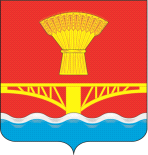 